MART AYI ETKİNLİK PLANI1.Hafta :Kurbağa Vırak hikayesi okundu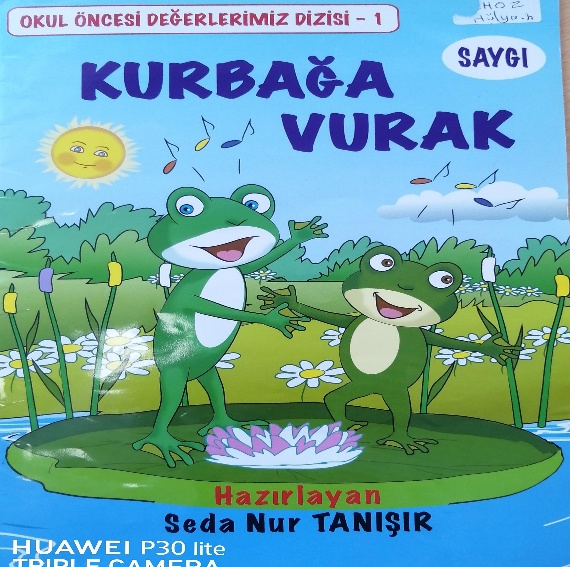 2.Hafta : Büyüklere ve Farklılıklara saygı drama çalışması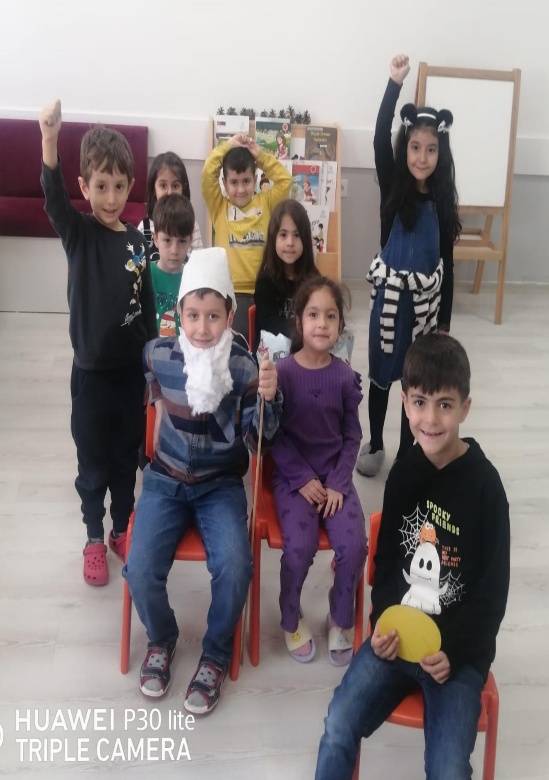 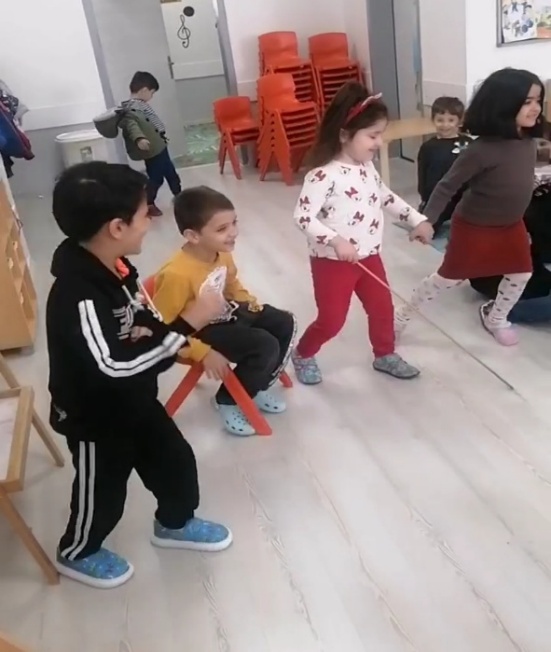 